Name:			Klasse:			Datum:		Arbeitsblatt: Bilder-Sudoku (zu S. 45, Aufgabe 1)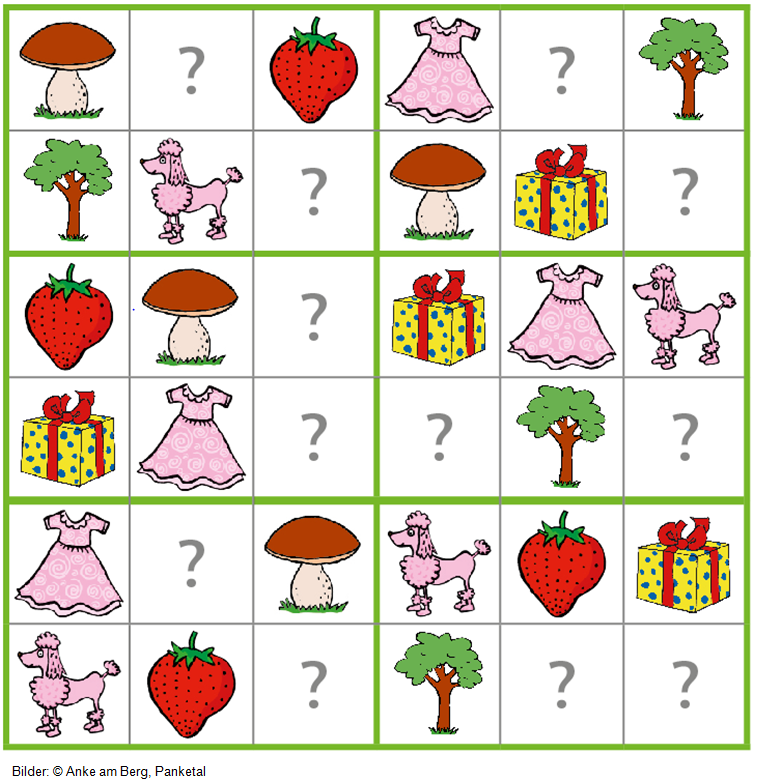 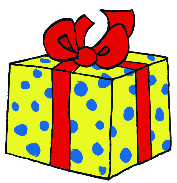 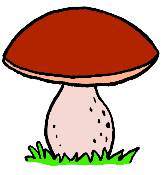 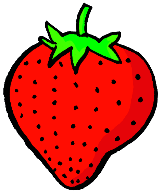 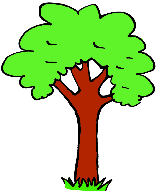 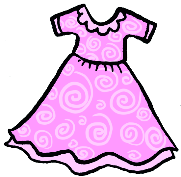 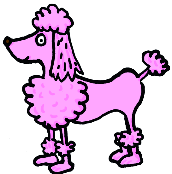 Aufgabe: Vervollständige das Sudoku. Kopiere dazu die Bilder und stelle sie an den richtigen Stellen in die Fragezeichen-Flächen.